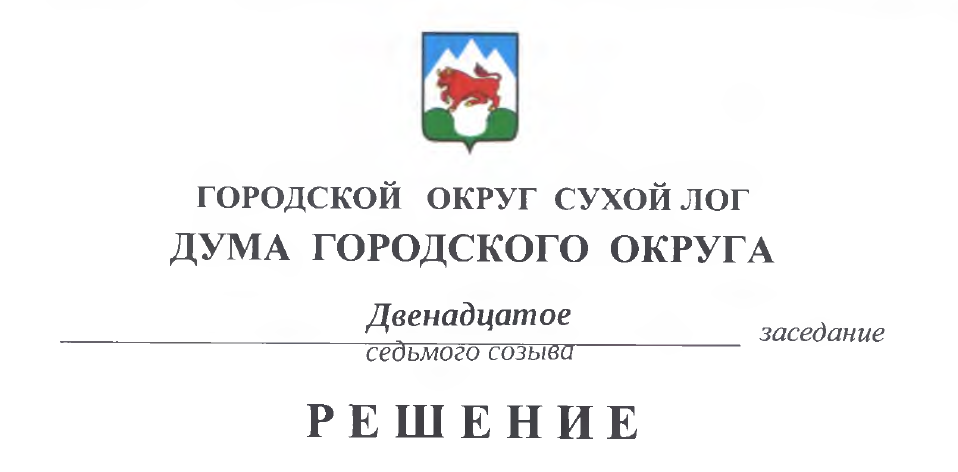 от 29.06.2023                                                                                              № 107-РДО внесении изменения в Правила благоустройства территориигородского округа Сухой ЛогНа основании статьи 45.1 Федерального закона от 06.10.2003 № 131-ФЗ «Об общих принципах организации местного самоуправления в Российской Федерации», статьи 23 Устава городского округа Сухой Лог, учитывая результаты публичных	слушаний, проведенных 30.05.2023 и утвержденных постановлением Администрации городского округа Сухой Лог от 15.06.2023 №855-ПА, Дума городского округаРЕШИЛА:Исключить абзац 7 пункта 19 Правил благоустройства территории городского округа Сухой Лог, утвержденных решением Думы городского округа от 19.12.2019 № 233-РД, с изменениями от 26.11.2020 № 315-РД, от 31.03.2022  № 464-РД.Настоящее решение опубликовать в газете «Знамя Победы» и на официальном сайте городского округа Сухой Лог в сети «Интернет».Контроль исполнения настоящего решения возложить на комиссию по землепользованию, городскому хозяйству и охране окружающей среды         (Ю.С. Казанцева)Председатель Думы городского округа                                                                        Е.Г. БыковГлавагородского округа                                                                        Р.Р. Мингалимов